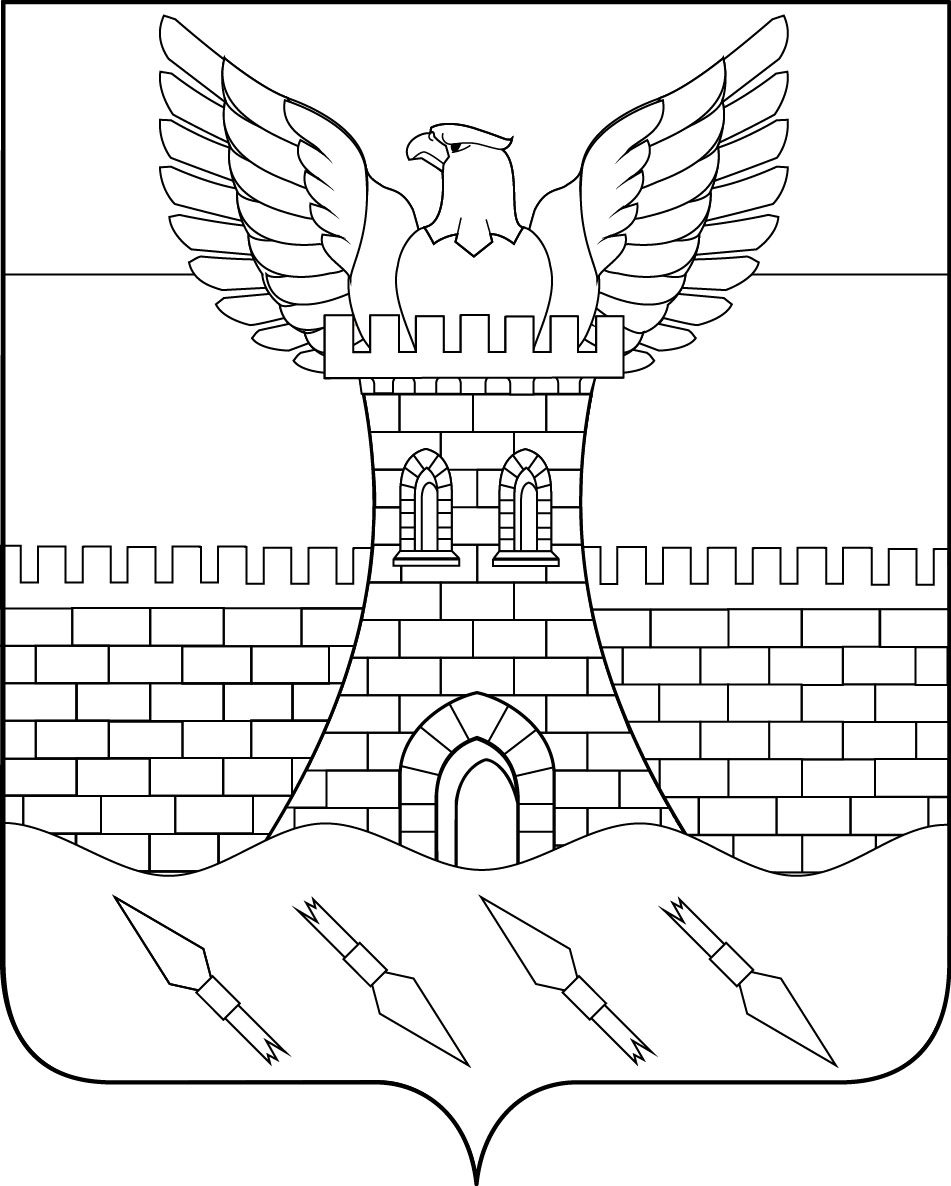 АДМИНИСТРАЦИЯ ПШЕХСКОГО СЕЛЬСКОГО ПОСЕЛЕНИЯБЕЛОРЕЧЕНСКОГО РАЙОНАПОСТАНОВЛЕНИЕВ соответствии с решением Совета Пшехского сельского поселения Белореченского района от 19 декабря  2017 года № 140 «О бюджете Пшехского сельского поселения Белореченского района на 2018 год», в соответствии со статьей 32 Устава Пшехского сельского поселения Белореченского района постановляю:1. Повысить с 1 января 2018 года  на 5 процентов размеры денежного вознаграждения лиц, замещающих муниципальные должности, а также размеры месячных окладов муниципальных служащих в соответствии с замещаемыми ими должностями муниципальной службы и размеры месячных окладов муниципальных служащих в соответствии с присвоенными им классными чинами муниципальной службы.          2. Установить, что подлежат округлению размеры базовых окладов (базовых должностных окладов), ставок заработной платы при их увеличении (индексации), а так же размеры окладов (должностных окладов), ставок заработной платы, образованных путем применения повышающих коэффициентов к базовым окладам (базовым должностным окладам), базовым ставкам заработной платы, установленным по профессиональным квалификационным группам, подлежат округлению до целого рубля в сторону увеличения.          3. Финансирование расходов, связанных с реализацией данного постановления, осуществлять в пределах средств, предусмотренных в бюджете Пшехского сельского поселения Белореченского района на соответствующий финансовый год.         4. Финансовому отделу администрации Пшехского сельского поселения  Белореченского района  (Реус) обнародовать постановление в установленном порядке.          5. Контроль за выполнением постановления оставляю за собой.         6. Постановление вступает в силу со дня его официального обнародования и распространяется на правоотношения, возникшие с 1 января 2018 года.Глава Пшехского сельского поселенияБелореченского района                                                           А.О.СороколатовЛИСТ СОГЛАСОВАНИЯпроекта постановления администрации Пшехского сельского поселения Белореченского районаот _____________ №_______«О повышении размеров денежного вознаграждения лиц, замещающих муниципальные должности, размеры месячных окладов муниципальных служащих в соответствии с замещаемыми ими должностями муниципальной службы и размеры месячных окладов муниципальных служащих в соответствии с присвоенными им классными чинами муниципальной службы, а также не муниципальным служащим»Проект подготовлен и внесен:Начальник финансового отдела администрацииПшехского сельского поселенияБелореченского района                                                                               М.А. РеусПроект согласован:Начальник общего отдела администрацииПшехского сельского поселенияБелореченского района							       З.Н.Кривошееваот 10.01.2018                                № 1  станица ПшехскаяО повышении размеров денежного вознаграждения лиц, замещающих муниципальные должности, размеры месячных окладов муниципальных служащих в соответствии с замещаемыми ими должностями муниципальной службы и размеры месячных окладов муниципальных служащих в соответствии с присвоенными им классными чинами муниципальной службы, а также не муниципальным служащим